Notificación a los padres de la elegibilidad de los alumnosal Programa de Inglés para Hablantes de Otros Idiomas (ESOL) y servicios complementarios de enseñanza del idiomaNombre del alumno o la alumna: 		Fecha: _ 		_ Escuela: _ 	_ Grado: 	Aula principal: _ 		Estimados padres o tutores:El propósito de la presente carta es notificarle que su hijo(a) ha sido identificado(a) como aprendiz del idioma inglés (EL) en base al siguiente examen de dominio del inglés (ELP):Su hijo(a) está en el Programa ESOL de nuestra escuela, porque su nivel de dominio del inglés fue menor que	en este test. Vea el lado izquierdo de la tabla de abajo.    Su hijo(a) está recibiendo también servicios complementarios de enseñanza del idioma para desarrollar destrezas del idioma inglés y ayuda para que le vaya bien académicamente. Vea el lado derecho de la tabla de abajo.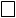     Su hijo(a) no está recibiendo servicios complementarios de enseñanza del idioma.Nuestro programa de instrucción del inglés y sus servicios son eficaces para aumentar las habilidades académicas y de inglés de los alumnos. Si su hijo(a) está en la escuela secundaria, la tasa de graduación esperada de aprendices del idioma inglés es _ 	%.Para ver el estado del logro académico de su hijo(a), inicie sesión en el portal en línea para padres de la escuela: [NOTA PARA LAS AGENCIAS LOCALES DE EDUCACIÓN: Inserte aquí el nombre y el enlace del portal para padres de su escuela. Si no hay portal para padres, elimine esta frase y describa cómo los padres pueden acceder a la información de progreso académico de los niños.]La escuela retirará a su hijo(a) del programa de ESOL y servicios complementarios del idioma cuando él(ella) alcance el nivel de dominio de inglés establecido por el distrito.Por favor tenga en cuenta que si su hijo(a) tiene una discapacidad, el personal de educación especial junto con el personal de apoyo al idioma han determinado los servicios del idioma según lo especificado en el Programa de Educación Individualizada (IEP).Usted tiene el derecho de rechazar el programa de ESOL (vea el lado izquierdo de la tabla de la página anterior) y/o los servicios complementarios de enseñanza del idioma (ver el lado derecho de la tabla de la página anterior). Comuníquese con la persona que se nombra a continuación si desea rechazar la participación de su hijo(a), si desea hablar sobre los diferentes servicios de enseñanza del idioma ofrecidos o si desea saber más acerca de nuestras reuniones para padres. Gracias.Nombre: _ 	_ Título: _ 	Número telefónico: 	Correo electrónico: 	_Descripción de la escuela del modelo de enseñanza de ESOL de su hijo(a): [NOTA PARA LAS AGENCIAS LOCALES DE EDUCACIÓN: Mantenga la descripción que corresponda al niño(a) y elimine el resto.]    En otra aula: Se retira a los aprendices de inglés de la clase de educación general con el propósito de recibir instrucción del idioma en grupos pequeños de parte del docente de ESOL.    En el aula: Los aprendices de inglés permanecen en su aula académica principal donde reciben la enseñanza de contenidos de parte del docente de contenido, junto con la enseñanza del idioma específico de parte de un docente de ESOL.    Centro de recursos o laboratorio: Los aprendices de inglés reciben ayuda del idioma en un entorno grupal con el complemento de materiales multimedios.    Período programado de clases de ESOL: En una clase compuesta por aprendices de inglés únicamente, los alumnos reciben instrucción de inglés social fundacional e instructivo, así como en los idiomas académicos de los contenidos.    Período programado de clases de ESOL en un programa para recién llegados: Los aprendices de inglés participan en un programa para inmigrantes recién llegados, en una clase compuesta sólo de aprendices de inglés. Los aprendices de inglés reciben instrucción en inglés social fundacional e instructivo, así como en los idiomas académicos de los contenidos.    Instrucción protegida: Los alumnos de los niveles de escuela intermedia y secundaria reciben ayuda de idioma e instrucción de contenidos en una clase compuesta sólo por aprendices de inglés.    Instrucción protegida en un programa para recién llegados: Los aprendices de inglés participan en un programa para inmigrantes recién llegados. Los aprendices de inglés de los niveles de escuela intermedia y secundaria reciben ayuda del idioma e instrucción de contenidos en una clase compuesta sólo por aprendices de inglés.    Programa de inmersión en dos idiomas: Los aprendices de inglés reciben ayuda de idioma a través de una inmersión en un entorno de dos idiomas. La clase incluye aprendices de inglés y alumnos que no están en el programa para aprendices de inglés.    Innovativo: _ 	    Evaluación de kindergartenNivel de ELP de su hijo(a): _      WIDA Screener® (Grados 1– 12)	Nivel de ELP de su hijo(a): _      ACCESS for ELLs 2.0®Nivel de ELP de su hijo(a): _      Alternate ACCESS for ELLs®	Nivel de ELP de su hijo(a): _  Programa ESOLServicios complementarios de enseñanza del idiomaSu hijo(a) está recibiendo la enseñanza del inglés como se usa en la escuela, a través de uno de los siguientes modelos* de enseñanza de ESOL:    En otra aula    Dentro del aula    Centro de recursos o laboratorio    Período programado de clases de ESOL    Período programado de clases de ESOL en un programa para recién llegados    Instrucción protegida    Instrucción protegida en un programa para recién llegados    Programa de immersión en dos idiomas     Innovativo:  	*Por favor vea la descripción de los modelos de ensñanza de ESOL al final de la presente notificación.NOTA PARA LAS AGENCIAS LOCALES DE EDUCACIÓN:Elimine esta sección resaltada y enumere aquí los programas y/o actividades distritales complementarias de idiomas financiados través del Título I o el Título III (no repita los programas básicos de mandato estatal de ESOL de la izquierda).Debe indicar: los métodos de instrucción usados en el programa con financiamiento federal ofrecido al alumno(a), así como los métodos de instrucción usados en otros programas disponibles, lo que incluye cómo esos programas difieren en cuanto a contenido, objetivos de instrucción y el uso de inglés y un idioma materno en la instrucción y cómo el(los) programa(s) seleccionado(s) para el(la)alumno(a) serán de ayuda específica para el aprendizaje del inglés y para alcanzar los estándares de promoción de grado y graduacióncorrespondientes a la edad.